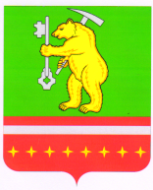 Совет депутатов Магнитского городского поселенияКусинского муниципального районаЧелябинской областиРЕШЕНИЕ от 22 июня 2022г.                                                                                     №55 Об утверждении Положения об оплате труда муниципальных служащих органов местного самоуправления Магнитского городского поселения и порядке формирования фонда оплаты труда указанных лиц Руководствуясь Трудовым кодексом Российской Федерации, Федеральным законом от 6 октября 2003 года № 131-ФЗ «Об общих принципах организации местного самоуправления в Российской Федерации», Федеральным законом от 2 марта 2007 года № 25-ФЗ «О муниципальной службе в Российской Федерации», Законом Челябинской области от 30 мая 2007 года № 144-ЗО «О регулировании муниципальной службы в Челябинской области», Уставом Магнитского городского поселения,Совет депутатов Магнитского городского поселения РЕШАЕТ:1. Утвердить Положение об оплате труда муниципальных служащих органов местного самоуправления Магнитского городского поселения и порядке формирования фонда оплаты труда указанных лиц (Приложение).2. Поручить должностным лицам органов местного самоуправления Магнитского городского поселения, наделенным Уставом Магнитского городского поселения правами издавать распоряжения по личному составу об оплате труда в пределах максимальных объемов расходов бюджета на оплату труда депутатов, выборных должностных лиц местного самоуправления, осуществляющих свои полномочия на постоянной основе, и муниципальных служащих.3. Ответственность за исполнение настоящего решения возложить                на должностных лиц органов местного самоуправления Магнитского городского поселения.4. Настоящее решение вступает в силу после дня его официального обнародования и распространяет свое действие на правоотношения, возникшие с 1 апреля 2022 года.Председатель Совета депутатовМагнитского городского поселения                                    Л.М. ПеревышинаПриложениек решению Совета депутатов Магнитского городского поселения от  22.06.2022г.  №55ПОЛОЖЕНИЕоб оплате труда муниципальных служащих органов местного самоуправления Магнитского городского поселения и порядке формирования фонда оплаты труда указанных лицРаздел I. Общие положения1. Настоящее Положение об оплате труда муниципальных служащих органов местного самоуправления Магнитского городского поселения и порядке формирования фонда оплаты труда указанных лиц (далее – Положение) в соответствии с Трудовым кодексом Российской Федерации, Федеральным законом от 6 октября 2003 года № 131-ФЗ «Об общих принципах организации местного самоуправления в Российской Федерации», Федеральным законом от 2 марта 2007 года № 25-ФЗ «О муниципальной службе в Российской Федерации», Законом Челябинской области от 30 мая 2007 года № 144-ЗО «О регулировании муниципальной службы в Челябинской области», Уставом Магнитского городского поселения, иными муниципальными нормативными правовыми актами и определяет размер, условия и порядок оплаты труда муниципальных служащих органов местного самоуправления Магнитского городского поселения, а также порядок формирования фонда оплаты труда указанных лиц.Раздел II. Оплата труда муниципальных служащих органов местного самоуправления Магнитского городского поселения2. Оплата труда муниципальных служащих органов местного самоуправления Магнитского городского поселения (далее – муниципальных служащих) осуществляется с учетом соотносительности основных условий оплаты труда муниципальных служащих и государственных гражданских служащих Челябинской области и производится в виде денежного содержания, которое состоит из должностного оклада муниципального служащего в соответствии с замещаемой им должностью муниципальной службы (далее – должностной оклад) и ежемесячных дополнительных выплат, на которое начисляется районный коэффициент в размере 15 процентов.3. К ежемесячным и дополнительным выплатам относятся:1) ежемесячная надбавка к должностному окладу за классный чин в соответствии с присвоенным классным чином муниципальной службы;2) ежемесячная надбавка к должностному окладу за выслугу лет на муниципальной службе;3) ежемесячная надбавка к должностному окладу за особые условия муниципальной службы;4) ежемесячная надбавка за государственные награды СССР, государственные награды Российской Федерации;5) ежемесячная надбавка за ученую степень;6) ежемесячное денежное поощрение;7) премия за выполнение особо важных и сложных заданий;8)  единовременная выплата при предоставлении ежегодного оплачиваемого отпуска и материальная помощь;9) дополнительная премия муниципальному служащему по итогам работы за календарный период (месяц, квартал, год).4. Муниципальным служащим производятся другие выплаты, предусмотренные федеральным законодательством Российской Федерации, Челябинской области, муниципальными правовыми актами Магнитского городского поселения.5. Размеры должностного оклада и всех выплат указываются в трудовом договоре с муниципальным служащим.6. Должностной оклад по каждой должности муниципальной службы устанавливается штатным расписанием, утверждаемым представителем нанимателя (работодателя).Размеры должностных окладов муниципальных служащих устанавливаются в соответствии с приложением 1 к настоящему Положению.7. Выплата ежемесячной надбавки к должностному окладу за классный чин производится на основании распоряжения представителя нанимателя (работодателя) со дня присвоения муниципальному служащему соответствующего классного чина.Размер ежемесячной надбавки к должностному окладу за классный чин устанавливается в соответствии с приложением 2 к настоящему Положению.8. Выплата ежемесячной надбавки за выслугу лет на муниципальной службе осуществляется на основании распоряжения представителя нанимателя (работодателя) со дня достижения муниципальным служащим соответствующего стажа муниципальной службы.Исчисление стажа муниципальной службы осуществляется в соответствии с законодательством Российской Федерации и Челябинской области. Ежемесячная надбавка к должностному окладу за выслугу лет на муниципальной службе выплачивается в процентах от должностного оклада в следующем размере:1) при стаже муниципальной службы от 1 года до 5 лет – 10 процентов;2) при стаже муниципальной службы от 5 лет до 10 лет – 15 процентов;	3) при стаже муниципальной службы от 10 лет до 15 лет – 20 процентов;4) свыше 15 лет муниципальной службы – 30 процентов.Если право на ежемесячную надбавку за выслугу лет на муниципальной службе возникает не с начала месяца, сумма надбавки определяется пропорционально продолжительности работы до и после указанной даты в расчетном периоде.9. Выплата ежемесячной надбавки к должностному окладу за особые условия муниципальной службы осуществляется на основании трудового договора, распоряжения представителя нанимателя (работодателя).10. Ежемесячная надбавка к должностному окладу за особые условия муниципальной службы устанавливается дифференцированно и выплачивается в следующих размерах:1) по высшей группе должностей муниципальной службы –                           от 150 до 200 процентов должностного оклада;2) по главной группе должностей муниципальной службы –                     от 120 до 150 процентов должностного оклада;3) по ведущей группе должностей муниципальной службы –                           от 90 до 120 процентов должностного оклада;4) по старшей, младшей группе должностей муниципальной службы –                          от 60 до 90 процентов должностного оклада.11. Размер устанавливаемой ежемесячной надбавки к должностному окладу за особые условия муниципальной службы не может быть ниже минимального размера и превышать максимальное значение по соответствующей группе должностей муниципальной службы в соответствии с пунктом 10 настоящего Положения, и устанавливается с учетом исполнения сложных профессиональных задач, высокого уровня ответственности за выполняемые функции, психологических нагрузок и профессионального стажа. 12. Ежемесячная надбавка муниципальным служащим к должностному окладу за государственные награды Российской Федерации, составляет         25 процентов должностного оклада и выплачивается муниципальному служащему на основании распоряжения представителя нанимателя (работодателя).13. Ежемесячная надбавка муниципальным служащим к должностному окладу за ученую степень выплачивается муниципальному служащему на основании распоряжения представителя нанимателя (работодателя) и устанавливается в следующих размерах:1) за ученую степень кандидата наук – 10 процентов должностного оклада;2) за ученую степень доктора наук – 20 процентов должностного оклада.14. Ежемесячное денежное поощрение муниципальным служащим устанавливается в кратном размере к должностному окладу в соответствии с приложением 1 к настоящему Положению.15. Премирование муниципального служащего за выполнение особо важных и сложных заданий производится за счет и в пределах средств фонда оплаты труда муниципальных служащих и выплачивается в размерах и порядке, установленных представителем нанимателя (работодателем), с учетом обеспечения задач и функций органа местного самоуправления, исполнения должностного регламента.16. Единовременная выплата при предоставлении ежегодного оплачиваемого отпуска производится один раз в календарном году в размере двух должностных окладов при предоставлении муниципальному служащему ежегодного оплачиваемого отпуска.Единовременная выплата производится на основании распоряжения представителя нанимателя (работодателя) при предоставлении муниципальному служащему ежегодного оплачиваемого отпуска – по его письменному заявлению.17. Материальная помощь муниципальному служащему производится за счет и в пределах средств фонда оплаты труда муниципальных служащих и выплачивается в размере одного должностного оклада. Материальная помощь муниципальному служащему может быть выплачена при предоставлении муниципальному служащему ежегодного оплачиваемого отпуска.Материальная помощь производится на основании распоряжения представителя нанимателя (работодателя) по письменному заявлению муниципального служащего.Раздел III. Формирование фонда оплаты труда  муниципальных служащих органов местного самоуправления  24. Оплата труда муниципальных служащих производится за счет средств, утвержденных решением представительного органа о бюджете Магнитского городского поселения на очередной финансовый год, по фонду оплаты труда органов местного самоуправления Магнитского городского поселения.25. При формировании фонда оплаты труда муниципальных служащих, сверх суммы средств, направляемых для выплаты должностных окладов муниципальных служащих, предусматриваются следующие средства для выплаты (в расчете на год):1) ежемесячной надбавки к должностному окладу за классный чин –                  в размере четырех должностных окладов;2) ежемесячной надбавки к должностному окладу за выслугу лет на муниципальной службе – в размере трех должностных окладов;3) ежемесячной процентной надбавки к должностному окладу за работу со сведениями, составляющими государственную тайну, – в размере фактических выплат;4) ежемесячная надбавка за государственные награды СССР, государственные награды Российской Федерации – в размере фактических выплат; 5) ежемесячная надбавка за ученую степень – в размере фактических выплат;6) ежемесячного денежного поощрения – в размере двенадцати должностных окладов;7) премий за выполнение особо важных и сложных заданий – в размере двух должностных окладов;8) единовременной выплаты при предоставлении ежегодного оплачиваемого отпуска и материальной помощи – в размере трех должностных окладов;9) ежемесячной надбавки к должностному окладу за особые условия муниципальной службы:для высшей группы должностей муниципальной службы – в размере двадцати четырех должностных окладов;для главной группы должностей муниципальной службы –  в размере восемнадцати должностных окладов;для ведущей группы должностей муниципальной службы – в размере пятнадцати должностных окладов;для старшей и младшей групп должностей муниципальной службы –              в размере одиннадцати должностных окладов. 26. При формировании фонда оплаты труда муниципальных служащих предусматриваются средства, направляемые для выплаты должностных окладов и иных ежемесячных и дополнительных выплат, в размерах, предусмотренных Законом Челябинской области «О регулировании муниципальной службы в Челябинской области», иными нормативными правовыми актами Российской Федерации, устанавливающими ежемесячные и иные дополнительные выплаты, настоящим Положением.27. Фонд оплаты труда формируется с учетом средств на выплату районного коэффициента в размере, определенном в соответствии с федеральными нормативными правовыми актами и нормативными правовыми актами Челябинской области.28. Средства фонда оплаты труда могут быть перераспределены между выплатами предусмотренными пунктом 25 настоящего Положения.29. Экономия по фонду оплаты труда остается в распоряжении органов местного самоуправления Магнитского городского поселения и используется в текущем финансовом году на выплату премий, материальной помощи и иных выплат, предусмотренных муниципальными правовыми актами Магнитского городского поселения.Размер дополнительной премии муниципальному служащему по итогам работы за календарный период (месяц, квартал, год) устанавливается распоряжением соответствующего должностного лица органа местного самоуправления Магнитского городского поселения, наделенного правом издавать распоряжения по персоналу, в пределах установленного годового фонда оплаты труда.Глава Магнитского городского поселения                                 С.А. ПотеряевПриложение 1к Положению об оплате труда муниципальных служащих органов местного самоуправления Магнитского городского поселения и порядке формирования фонда оплаты труда указанных лицРазмеры должностных окладовмуниципальных служащихПриложение 2к Положению об оплате труда муниципальных служащих органов местного самоуправления Магнитского городского поселения и порядке формирования фонда оплаты труда указанных лицРазмеры ежемесячной надбавкик должностному окладу за классный чин№ п/пНаименование должностиРазмер должностного окладав месяц,руб.Размер ежемесячного денежного поощрения (должностных окладов в месяц)Высшая группа должностей муниципальной службыВысшая группа должностей муниципальной службыВысшая группа должностей муниципальной службыВысшая группа должностей муниципальной службы1.Заместитель Главы Магнитского городского поселения8 1421Старшая группа должностей муниципальной службыСтаршая группа должностей муниципальной службыСтаршая группа должностей муниципальной службыСтаршая группа должностей муниципальной службы1.Ведущий специалист 6 7471№ п/пКлассные чины муниципальной службыРазмер ежемесячной надбавкиза классный чин к должностному окладу,руб.Высшая группа должностей муниципальной службыВысшая группа должностей муниципальной службыВысшая группа должностей муниципальной службы1.Действительный муниципальный советник 1 класса5 7852.Действительный муниципальный советник 2 класса5 3413.Действительный муниципальный советник 3 класса4 892Старшая группа должностей муниципальной службыСтаршая группа должностей муниципальной службыСтаршая группа должностей муниципальной службы1.Советник муниципальной службы 1 класса2 2302.Советник муниципальной службы 2 класса1 784